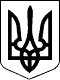 У К Р А Ї Н АСАМГОРОДОЦЬКА СІЛЬСЬКА РАДАВІННИЦЬКОЇ ОБЛАСТІ= сесія 8 скликання===  2021 року                                                                село СамгородокР І Ш Е Н Н Я №  / = - 8Про затвердження  технічної документації із землеустрою щодо встановлення (відновлення) меж земельних ділянок в натурі (на місцевості) та передачу земельних ділянок у власність гр. Кольцовій В.Л.  Розглянувши  технічну документацію із землеустрою щодо встановлення (відновлення)  меж земельних ділянок в натурі (на місцевості) гр. Кольцової Валентини Леонідівни, що проживає в селі Малишівка по вул. Весела, буд. 34,  Вінницької області, керуючись ст. ст. 12, 117, 118, 121, 122, 126, 186 Земельного кодексу України, ст. 55 Закону України «Про землеустрій», ч.1 п.34 ст. 26 Закону України «Про місцеве самоврядування в Україні», сесія Самгородоцької сільської ради                                                    В И Р І Ш И Л А :Затвердити технічну документацію із землеустрою щодо встановлення (відновлення) меж земельних ділянок в натурі (на місцевості), гр. Кольцовій Валентині Леонідівні для будівництва і обслуговування житлового будинку, господарських будівель та споруд площею 0,2500 га , в с. Малишівка по вул. Весела, буд. 34, Вінницької області та для ведення особистого селянського господарства площею 0,1500 га, в с. Малишівка по вул. Весела, буд. 34, Вінницької області та для ведення особистого селянського господарства площею 0,4688 га, в с. Малишівка по вул. Весела, Вінницької областіПередати гр. Кольцовій Валентині Леонідівні у приватну власність 0,8688  га земель, в тому числі 0,2500 га для будівництва і обслуговування житлового будинку, господарських будівель і споруд в с. Малишівка по вул. Весела, буд. 34, кадастровий номер 0521482600:02:001:0051, 0,1500 га для ведення особистого селянського господарства в с. Малишівка по вул. Весела, буд. 34, кадастровий номер 0521482600:02:001:0053 та 0,4688 га для ведення особистого селянського господарства в с. Малишівка по вул. Весела, кадастровий номер 0521482600:02:001:0052Зобов’язати гр. Кольцову Валентину Леонідівну здійснити державну реєстрацію права приватної власності на земельні ділянки у встановленому законодавством порядку. Контроль за  виконанням  рішення покласти на постійну комісію з питань земельних відносин, природокористування, планування території, будівництва, архітектури, охорони пам’яток, історичного середовища та благоустрою.Сільський голова:                                  С. Я. Лановик